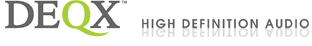 For Immediate Release DEQX Removes Speaker and Room DistortionNEW: Real-Time Training/Set-Up SupportSydney, Australia • 6/17/2011 • No one talks about it much but the best kept secret in audio is that no existing speaker system can keep up with the music signal at the inputs! Even the finest audiophile speakers introduce a shocking 10-times more phase and timing errors than found in the signal driving them. Distortion in the signal represents just a few percent of the total distortion you hear; the rest is actually produced by the speakers and to a lesser extent by the room itself. Errors and distortion from your speakers are actually greater than those produced by the listening room! And naturally, DEQX makes products that eliminate these problems and open up your listening area to a remarkable degree.  More about DEQX products in subsequent releases.NEW: Real-Time Training/Set-Up Support
We’re pleased to announce an upgrade that’ll make everyone's life easier called DEQXpert(tm). It’s a new set-up support program available from a number of DEQX Centers serving the world; Europe, Asia and the USA. Using our new DEQXpert remote client for secure, online real-time support, our experienced installers ensure best results with nothing more than a high-speed internet connection. Depending on your level of experience this can be a hands-on or hands-off event! We can simply watch your progress and offer advice as you work through measurements, filters and configurations. Or, working together with your participation we can interact with your PC and optimize your system’s performance using your ears. Think of it, years of accumulated skills and hands-on experience tuning DEQX systems are now available right in your listening room! For offline support you can send DEQX your project file for comment and suggestions via email. Alternatively we can arrange complete on-site installation services. Support packages may be purchased at any time, but you’ll realize additional benefits if bundled with your DEQX purchase. Rates begin with a 2-hour package for under $200, and there are additional savings for 4 and 8 hour bundles. On-site installations are customized to your specific needs, quotations provided upon request.New Software Release
DEQX Calibration™ Rev 2.70 software is now available free to all DEQX users via a simple download. It fixes several problems as well as providing Varisign® 64-bit Windows 7 driver support in addition to XP and Vista. The software also delivers faster phase and group delay processing. Support, Marketing and Reviews 
DEQX is now associated with Jonathan Scull of Scull Communications in New York, onetime TAS and Stereophile reviewer and editor. After many years Jonathan left Stereophile and received a business degree from Monster Cable University! In 2003 Jonathan left and opened his own PR/Marketing/Branding firm. Jonathan has worked with many successful brands and will fix up the DEQX website (don't visit us yet, it's a work in progress!), do press, arrange reviews, and make sure DEQX is on everyone’s radar! We welcome Jonathan to the team. www.scullcommunications.com  DEQX Dealer of the YearJapan’s tragic tsunami caused a delay in the announcement of the DEQX Dealer of 2010, but now we can reveal its Nobuyoshi Kurihara at KurizzLabo.com who specializes in on-site installations with a surprising number of DIY, large horn-based systems driven by SET amps! Lovely... As a long time audiophile Nobuyoshi feels strongly that DEQX is unique in its ability to deal with audio’s weakest link, speaker distortion, and we applaud his ongoing success and valuable feedback regarding product development. 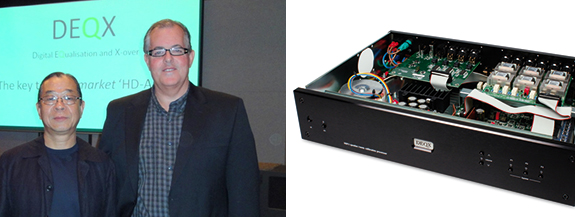 Nobuyoshi with Kim Ryrie of DEQXWelcome New DEQX Dealers!In the UK, René Brandon at RCB Logic e-mail:  rene.brandon@rcblogic.co.ukRCB Logic Limited | Tel: 0845.305.1727 | www.rcblogic.co.ukIn the USA, Nyal Mellor at Acoustic Frontiers LLC  1 Hillside Ave  Kentfield, CA 94904 Tel: 415.254.4204  |  www.acousticfrontiers.comLet us hear from you at sales@deqx.com! If you’d like to become an authorized DEQX dealer or installer contact ALangford@DEQX.comInfo • Press • Photos • Reviews 
Jonathan Scull • Scull Communications 
Phone 212 807.0519 • Cell 646.369.3340 
jscull@scullcommunications.com • www.scullcommunications.com 
www.scullcommunications.com/pressresources.html 